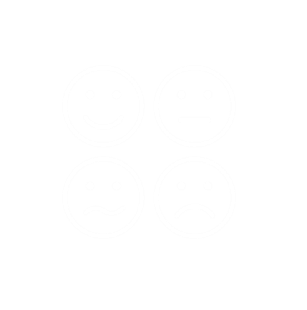 Comprensión de las emociones¡Ser capaz de reconocer y tener el control de tus propias emociones y las de los demás es 
importante para ser un buen líder! En este módulo: Definirás la autoconcienciaPracticarás la identificación de tus propias emocionesExplorarás las técnicas de autocontrolDesarrollarás un plan para tener el control de tus emociones en el momentoExplorarás la empatíaPracticarás la reacción a las emociones de los demás.
Modos de impartir el material:Las actividades independientes están diseñadas para que los atletas las hagan solos. Les enseñan lecciones similares y tienen preguntas de debate parecidas, pero están diseñadas de manera que los atletas puedan participar sin necesidad de un instructor.Las diapositivas de PowerPoint servirán como elementos visuales durante las capacitaciones virtuales o presenciales que organiza el personal del Programa. La guía del facilitador sirve para ayudar al personal a mantener un debate y orientar a los instructores sobre qué decir y cuándo.Recursos:Actividades independientesGuía del facilitador Diapositivas de PowerPoint TemaDescripciónLección 1: AutoconcienciaDefinición de autoconciencia Identificación de las emociones Actividad de reflexiónComprender tus emociones requiere tiempo y reflexión. Explora los primeros pasos para ser consciente de ti mismo y practica la identificación de las emociones que experimentas a diario.Lección 2: AutocontrolDefinición de autocontrolTécnicas de autocontrol Explora lo que puedes hacer para autocontrolarte durante momentos de emociones intensas. Busca una técnica que funcione para ti y crea un plan que te recuerde las técnicas de autocontrol. Lección 3: Cómo empatizar con otrosDefinición de empatíaLa importancia de la empatía Cómo responder a los demás con empatíaNo experimentamos las emociones solos; ahí es donde entra la empatía. Explora el significado de la empatía y cómo trabajar y comprender las emociones de los demás.